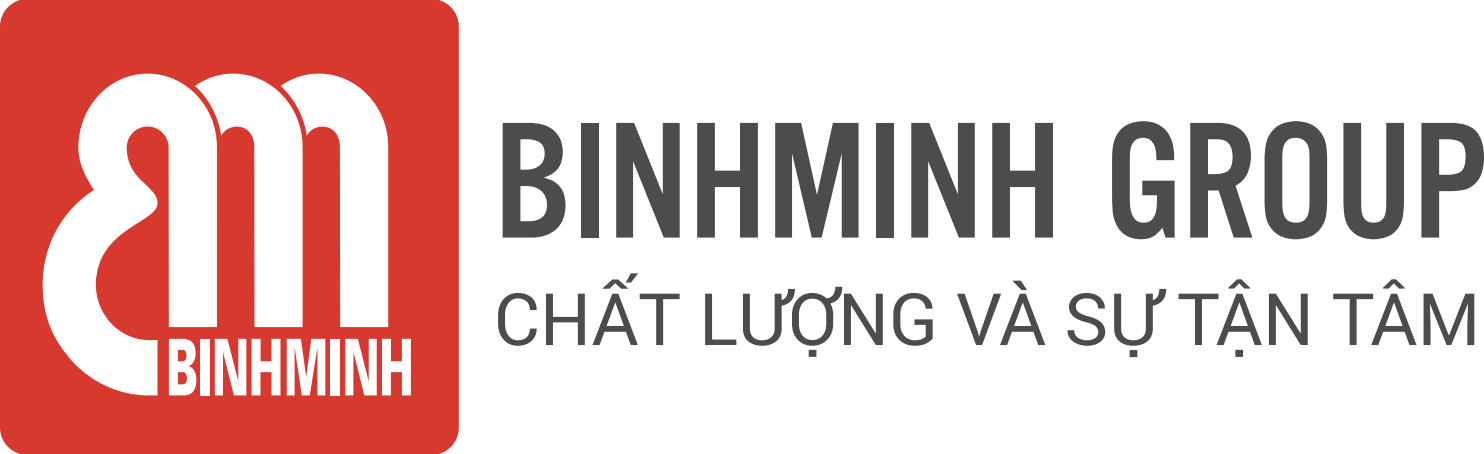 PHIẾU TỔNG HỢP NỘI DUNG BÀI HỌC LỚP 1, CHƯƠNG TRÌNH TIẾNG ANH TOÁN       Unit 3. Addition and subtraction within 10 (Phép cộng và trừ phạm vi đến 10) Lesson 4 & 5. Addition and subtraction within 6 and 8 (Phépcộng và trừ trong phạm vi 6 và 8)-------------------------------- Lesson objectives (Mục tiêu bài học) To practice reading and writing number sentences. (Thực hành đọc và viết các phép tính.)Lesson content (Nội dung bài học)Vocabulary ( Từ Vựng).addition (phép cộng), plus (cộng)subtraction (phép trừ), minuStructures (Cấu trúc câu).• (Number) plus (number) equals (number).• (Number) minus (number) equals (number).Homelink (Dặn dò về nhà)Các con viết từ mới mỗi từ 2 dòngLuyện nói từ vựng và cấu trúcLuyện tập/ thực hành những bài tập còn lại con chưa hoàn thiện trên lớp trang 36, 37, 38, 39, 40, 41.Trân trọng cảm ơn sự quan tâm, tạo điều kiện của các Thầy/Cô và Quí vị PHHS trong việc đồng hành cùng con vui học!